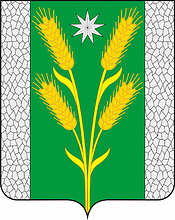 АДМИНИСТРАЦИЯ БЕЗВОДНОГО СЕЛЬСКОГО ПОСЕЛЕНИЯКУРГАНИНСКОГО РАЙОНАПОСТАНОВЛЕНИЕот 04.12.2020										№ 263поселок СтепнойОб утверждении Правил определения требований к закупаемым муниципальными органами Безводного сельского поселения Курганинского района и подведомственными им казенными, бюджетными учреждениями и муниципальными унитарными предприятиями отдельным видам товаров, работ, услуг (в том числе предельных цен товаров, работ, услуг)Во исполнение части 4 статьи 19 Федерального закона от 5 апреля 2013 г. № 44-ФЗ «О контрактной системе в сфере закупок товаров, работ, услуг для обеспечения государственных и муниципальных нужд», постановления Правительства Российской Федерации от 2 сентября 2015 г. № 926 «Об утверждении Общих правил определения требований к закупаемым заказчиками отдельным видам товаров, работ, услуг (в том числе предельных цен товаров, работ, услуг)» п о с т а н о в л я ю:1. Утвердить Правила определения требований к закупаемым муниципальными органами Безводного сельского поселения Курганинского района и подведомственными им казенными, бюджетными учреждениями и муниципальными унитарными предприятиями отдельным видам товаров, работ, услуг (в том числе предельных цен товаров, работ, услуг) (далее - Правила) согласно приложению, к настоящему постановлению.2. Разместить (опубликовать) настоящее постановление на официальном сайте администрации Безводного сельского поселения Курганинского района в информационно-телекоммуникационной сети «Интернет».4. Контроль за выполнением настоящего постановления оставляю за собой.5. Постановление вступает в силу со дня официального опубликования.Глава Безводного сельскогопоселения Курганинского района	                                            Н.Н. Барышникова
ПриложениеУТВЕРЖДЕНЫпостановлением администрацииБезводного сельского поселенияКурганинского районаот 04.12.2020 № 263ПРАВИЛАопределения требований к закупаемым муниципальными органами Безводного сельского поселенияКурганинского района и подведомственными им казенными, бюджетными учреждениями и муниципальными унитарными предприятиями отдельным видам товаров, работ, услуг (в том числе предельных цен товаров, работ, услуг)1. Правила определения требований к закупаемым муниципальными органами Безводного сельского поселения Курганинского района и подведомственными им казенными, бюджетными учреждениями и муниципальными унитарными предприятиями отдельным видам товаров, работ, услуг (в том числе предельных цен товаров, работ, услуг) устанавливают порядок определения данных требований соответствующим кругом лиц.2. Муниципальные органы Безводного сельского поселения Курганинского района утверждают определенные в соответствии с настоящими Правилами требования к закупаемым ими и подведомственными им казенными, бюджетными учреждениями и муниципальными унитарными предприятиями отдельным видам товаров, работ, услуг, включающие перечень отдельных видов товаров, работ, услуг, их потребительские свойства (в том числе качество) и иные характеристики (в том числе предельные цены товаров, работ, услуг) (далее - ведомственный перечень).Ведомственный перечень составляется по форме согласно приложению 1 к настоящим Правилам на основании обязательного перечня отдельных видов товаров, работ, услуг, в отношении которых определяются требования к их потребительским свойствам (в том числе качеству) и иным характеристикам (в том числе предельные цены товаров, работ, услуг), предусмотренного приложением 2 к настоящим Правилам (далее - обязательный перечень).В отношении отдельных видов товаров, работ, услуг, включенных в обязательный перечень, в ведомственном перечне определяются их потребительские свойства (в том числе качество) и иные характеристики (в том числе предельные цены указанных товаров, работ, услуг), если указанные свойства и характеристики не определены в обязательном перечне.Муниципальные органы Безводного сельского поселения Курганинского района в ведомственном перечне определяют значения характеристик (свойств) отдельных видов товаров, работ, услуг (в том числе предельных цен товаров, работ, услуг), включенных в обязательный перечень, в случае, если в обязательном перечне не определены значения таких характеристик (свойств) (в том числе предельные цены товаров, работ, услуг).3. Отдельные виды товаров, работ, услуг, не включенные в обязательный перечень, подлежат включению в ведомственный перечень при условии, если средняя арифметическая сумма значений следующих критериев превышает 20 %:1) доля оплаты по отдельному виду товаров, работ, услуг для обеспечения муниципальных нужд за отчетный финансовый год (в соответствии с графиками платежей) по контрактам, информация о которых включена в реестр контрактов, заключенных заказчиками, и реестр контрактов, содержащих сведения, составляющие государственную тайну, муниципальным органом Безводного сельского поселения Курганинского района и подведомственными ему казенными, бюджетными учреждениями и муниципальными унитарными предприятиями в общем объеме оплаты по контрактам, включенным в указанные реестры (по графикам платежей), заключенным соответствующим муниципальным органом и подведомственными ему казенными и бюджетными учреждениями;2) доля контрактов муниципального органа Безводного сельского поселения Курганинского района и подведомственных ему казенных и бюджетных учреждений на приобретение отдельного вида товаров, работ, услуг для обеспечения муниципальных нужд, заключенных в отчетном финансовом году, в общем количестве контрактов этого муниципального органа и подведомственных ему казенных, бюджетных учреждений и муниципальных унитарных предприятий на приобретение товаров, работ, услуг, заключенных в отчетном финансовом году.4. Муниципальные органы Безводного сельского поселения Курганинского района при включении в ведомственный перечень отдельных видов товаров, работ, услуг, не указанных в обязательном перечне, применяют установленные пунктом 3 настоящих Правил критерии исходя из определения их значений в процентном отношении к объему осуществляемых муниципальными органами Безводного сельского поселения Курганинского района и подведомственными им казенными, бюджетными учреждениями и муниципальными унитарными предприятиями закупок.5. В целях формирования ведомственного перечня муниципальные органы Безводного сельского поселения Курганинского района вправе определять дополнительные критерии отбора отдельных видов товаров, работ, услуг и порядок их применения, не приводящие к сокращению значения критериев, установленных пунктом 3 настоящих Правил.6. Муниципальные органы Безводного сельского поселения Курганинского района при формировании ведомственного перечня вправе включить в него дополнительно:1) отдельные виды товаров, работ, услуг, не указанные в обязательном перечне и не соответствующие критериям, указанным в пункте 3 настоящих Правил;2) характеристики (свойства) товаров, работ, услуг, не включенные в обязательный перечень и не приводящие к необоснованным ограничениям количества участников закупки;3) значения количественных и (или) качественных показателей характеристик (свойств) товаров, работ, услуг, которые отличаются от значений, предусмотренных обязательным перечнем, и обоснование которых содержится в соответствующей графе приложения № 1 к настоящим Правилам, в том числе с учетом функционального назначения товара, под которым для целей настоящих Правил понимается цель и условия использования (применения) товара, позволяющие товару выполнять свое основное назначение, вспомогательные функции или определяющие универсальность применения товара (выполнение соответствующих функций, работ, оказание соответствующих услуг, территориальные, климатические факторы и другое).7. Значения потребительских свойств и иных характеристик (в том числе предельные цены) отдельных видов товаров, работ, услуг, включенных в ведомственный перечень, устанавливаются:1) с учетом категорий и (или) групп должностей работников муниципальных органов Безводного сельского поселения Курганинского района и подведомственных им казенных, бюджетных учреждений и муниципальных унитарных предприятий, если затраты на их приобретение в соответствии с требованиями к определению нормативных затрат на обеспечение функций муниципальных органов Безводного сельского поселения Курганинского района, в том числе подведомственных им казенных учреждений, в соответствии с порядком определения нормативных затрат на обеспечение функций муниципальных органов Безводного сельского поселения Курганинского района и подведомственных казенных учреждений, утвержденным отдельным нормативным правовым актом администрации Безводного сельского поселения Курганинского района (далее - требования к определению нормативных затрат), определяются с учетом категорий и (или) групп должностей работников;2) с учетом категорий и (или) групп должностей работников, если затраты на их приобретение в соответствии с требованиями к определению нормативных затрат не определяются с учетом категорий и (или) групп должностей работников, - в случае принятия соответствующего решения администрацией Безводного сельского поселения Курганинского района.8. Дополнительно включаемые в ведомственный перечень отдельные виды товаров, работ, услуг должны отличаться от указанных в обязательном перечне отдельных видов товаров, работ, услуг кодом товара, работы, услуги в соответствии с Общероссийским классификатором продукции по видам экономической деятельности.Заместитель главыБезводного сельского поселенияКурганинского района	И.В. ЧерныхПриложение 1к Правилам определения требованийк закупаемым муниципальными органами Безводного сельского поселения Курганинского района и подведомственными им казенными, бюджетными учреждениями и муниципальными унитарными предприятиями отдельным видам товаров, работ, услуг (в том числе предельных цен товаров, работ, услуг)(форма)ПЕРЕЧЕНЬотдельных видов товаров, работ, услуг, их потребительские свойства (в том числе качество) и иные характеристики (в том числе предельные цены товаров, работ, услуг) к ним_______________________* Указывается в случае установления характеристик, отличающихся от значений, содержащихся в обязательном перечне отдельных видов товаров, работ, услуг, в отношении которых определяются требования к их потребительским свойствам (в том числе качеству) и иным характеристикам (в том числе предельным ценам товаров, работ, услуг).Заместитель главыБезводного сельского поселенияКурганинского района                                                     _______________	__________                                                                                                   (подпись)                                                                        (Ф.И.О.)Приложение 2к Правилам определения требованийк закупаемым муниципальными органами Безводного сельского поселения Курганинского района и подведомственными им казенными, бюджетными учреждениями и муниципальными унитарными предприятиями отдельным видам товаров, работ, услуг (в том числе предельных цен товаров, работ, услуг)ОБЯЗАТЕЛЬНЫЙ ПЕРЕЧЕНЬотдельных видов товаров, работ, услуг, в отношении которых определяются требования к потребительским свойствам  (в том числе качеству) и иным характеристикам (в том числе предельные цены товаров, работ, услуг)Заместитель главыБезводного сельского поселенияКурганинского района                                           _______________	                                                     __________                                                                                                   (подпись)                                                                        (Ф.И.О.)N№ п/пКод по ОКПД2Наименование отдельного вида товаров, работ, услугЕдиница измеренияЕдиница измеренияТребования к потребительским свойствам (в том числе качеству) и иным характеристикам, утвержденные постановление администрации Безводного сельского поселения Курганинского районаТребования к потребительским свойствам (в том числе качеству) и иным характеристикам, утвержденные постановление администрации Безводного сельского поселения Курганинского районаТребования к потребительским свойствам (в том числе качеству) и иным характеристикам, утвержденные постановление администрации Безводного сельского поселения Курганинского районаТребования к потребительским свойствам (в том числе качеству) и иным характеристикам, утвержденные муниципальным органом Безводного сельского поселения Курганинского районаТребования к потребительским свойствам (в том числе качеству) и иным характеристикам, утвержденные муниципальным органом Безводного сельского поселения Курганинского районаТребования к потребительским свойствам (в том числе качеству) и иным характеристикам, утвержденные муниципальным органом Безводного сельского поселения Курганинского районаТребования к потребительским свойствам (в том числе качеству) и иным характеристикам, утвержденные муниципальным органом Безводного сельского поселения Курганинского районаN№ п/пКод по ОКПД2Наименование отдельного вида товаров, работ, услугКод по ОКЕИнаименованиехарактеристикахарактеристиказначение характеристикихарактеристиказначение характеристикиобоснование отклонения значения характеристики от утвержденной постановлением администрации Безводного сельского поселения Курганинского районафункциональное назначение*1234566789101112345667891011Отдельные виды товаров, работ, услуг, включенные в перечень отдельных видов товаров, работ, услуг, предусмотренный приложением № 2 к Правилам определения требований к закупаемым муниципальными органами Безводного сельского поселения Курганинского района и подведомственными им казенными, бюджетными учреждениями муниципальными унитарными предприятиями отдельным видам товаров, работ, услуг (в том числе предельных цен товаров, работ, услуг), утвержденным постановлением администрации Безводного сельского поселения Курганинского района  от ________№________Отдельные виды товаров, работ, услуг, включенные в перечень отдельных видов товаров, работ, услуг, предусмотренный приложением № 2 к Правилам определения требований к закупаемым муниципальными органами Безводного сельского поселения Курганинского района и подведомственными им казенными, бюджетными учреждениями муниципальными унитарными предприятиями отдельным видам товаров, работ, услуг (в том числе предельных цен товаров, работ, услуг), утвержденным постановлением администрации Безводного сельского поселения Курганинского района  от ________№________Отдельные виды товаров, работ, услуг, включенные в перечень отдельных видов товаров, работ, услуг, предусмотренный приложением № 2 к Правилам определения требований к закупаемым муниципальными органами Безводного сельского поселения Курганинского района и подведомственными им казенными, бюджетными учреждениями муниципальными унитарными предприятиями отдельным видам товаров, работ, услуг (в том числе предельных цен товаров, работ, услуг), утвержденным постановлением администрации Безводного сельского поселения Курганинского района  от ________№________Отдельные виды товаров, работ, услуг, включенные в перечень отдельных видов товаров, работ, услуг, предусмотренный приложением № 2 к Правилам определения требований к закупаемым муниципальными органами Безводного сельского поселения Курганинского района и подведомственными им казенными, бюджетными учреждениями муниципальными унитарными предприятиями отдельным видам товаров, работ, услуг (в том числе предельных цен товаров, работ, услуг), утвержденным постановлением администрации Безводного сельского поселения Курганинского района  от ________№________Отдельные виды товаров, работ, услуг, включенные в перечень отдельных видов товаров, работ, услуг, предусмотренный приложением № 2 к Правилам определения требований к закупаемым муниципальными органами Безводного сельского поселения Курганинского района и подведомственными им казенными, бюджетными учреждениями муниципальными унитарными предприятиями отдельным видам товаров, работ, услуг (в том числе предельных цен товаров, работ, услуг), утвержденным постановлением администрации Безводного сельского поселения Курганинского района  от ________№________Отдельные виды товаров, работ, услуг, включенные в перечень отдельных видов товаров, работ, услуг, предусмотренный приложением № 2 к Правилам определения требований к закупаемым муниципальными органами Безводного сельского поселения Курганинского района и подведомственными им казенными, бюджетными учреждениями муниципальными унитарными предприятиями отдельным видам товаров, работ, услуг (в том числе предельных цен товаров, работ, услуг), утвержденным постановлением администрации Безводного сельского поселения Курганинского района  от ________№________Отдельные виды товаров, работ, услуг, включенные в перечень отдельных видов товаров, работ, услуг, предусмотренный приложением № 2 к Правилам определения требований к закупаемым муниципальными органами Безводного сельского поселения Курганинского района и подведомственными им казенными, бюджетными учреждениями муниципальными унитарными предприятиями отдельным видам товаров, работ, услуг (в том числе предельных цен товаров, работ, услуг), утвержденным постановлением администрации Безводного сельского поселения Курганинского района  от ________№________Отдельные виды товаров, работ, услуг, включенные в перечень отдельных видов товаров, работ, услуг, предусмотренный приложением № 2 к Правилам определения требований к закупаемым муниципальными органами Безводного сельского поселения Курганинского района и подведомственными им казенными, бюджетными учреждениями муниципальными унитарными предприятиями отдельным видам товаров, работ, услуг (в том числе предельных цен товаров, работ, услуг), утвержденным постановлением администрации Безводного сельского поселения Курганинского района  от ________№________Отдельные виды товаров, работ, услуг, включенные в перечень отдельных видов товаров, работ, услуг, предусмотренный приложением № 2 к Правилам определения требований к закупаемым муниципальными органами Безводного сельского поселения Курганинского района и подведомственными им казенными, бюджетными учреждениями муниципальными унитарными предприятиями отдельным видам товаров, работ, услуг (в том числе предельных цен товаров, работ, услуг), утвержденным постановлением администрации Безводного сельского поселения Курганинского района  от ________№________Отдельные виды товаров, работ, услуг, включенные в перечень отдельных видов товаров, работ, услуг, предусмотренный приложением № 2 к Правилам определения требований к закупаемым муниципальными органами Безводного сельского поселения Курганинского района и подведомственными им казенными, бюджетными учреждениями муниципальными унитарными предприятиями отдельным видам товаров, работ, услуг (в том числе предельных цен товаров, работ, услуг), утвержденным постановлением администрации Безводного сельского поселения Курганинского района  от ________№________Отдельные виды товаров, работ, услуг, включенные в перечень отдельных видов товаров, работ, услуг, предусмотренный приложением № 2 к Правилам определения требований к закупаемым муниципальными органами Безводного сельского поселения Курганинского района и подведомственными им казенными, бюджетными учреждениями муниципальными унитарными предприятиями отдельным видам товаров, работ, услуг (в том числе предельных цен товаров, работ, услуг), утвержденным постановлением администрации Безводного сельского поселения Курганинского района  от ________№________Отдельные виды товаров, работ, услуг, включенные в перечень отдельных видов товаров, работ, услуг, предусмотренный приложением № 2 к Правилам определения требований к закупаемым муниципальными органами Безводного сельского поселения Курганинского района и подведомственными им казенными, бюджетными учреждениями муниципальными унитарными предприятиями отдельным видам товаров, работ, услуг (в том числе предельных цен товаров, работ, услуг), утвержденным постановлением администрации Безводного сельского поселения Курганинского района  от ________№________1Дополнительный перечень отдельных видов товаров, работ, услуг, определенный муниципальным органом  Безводного сельского поселения Курганинского района Дополнительный перечень отдельных видов товаров, работ, услуг, определенный муниципальным органом  Безводного сельского поселения Курганинского района Дополнительный перечень отдельных видов товаров, работ, услуг, определенный муниципальным органом  Безводного сельского поселения Курганинского района Дополнительный перечень отдельных видов товаров, работ, услуг, определенный муниципальным органом  Безводного сельского поселения Курганинского района Дополнительный перечень отдельных видов товаров, работ, услуг, определенный муниципальным органом  Безводного сельского поселения Курганинского района Дополнительный перечень отдельных видов товаров, работ, услуг, определенный муниципальным органом  Безводного сельского поселения Курганинского района Дополнительный перечень отдельных видов товаров, работ, услуг, определенный муниципальным органом  Безводного сельского поселения Курганинского района Дополнительный перечень отдельных видов товаров, работ, услуг, определенный муниципальным органом  Безводного сельского поселения Курганинского района Дополнительный перечень отдельных видов товаров, работ, услуг, определенный муниципальным органом  Безводного сельского поселения Курганинского района Дополнительный перечень отдельных видов товаров, работ, услуг, определенный муниципальным органом  Безводного сельского поселения Курганинского района Дополнительный перечень отдельных видов товаров, работ, услуг, определенный муниципальным органом  Безводного сельского поселения Курганинского района Дополнительный перечень отдельных видов товаров, работ, услуг, определенный муниципальным органом  Безводного сельского поселения Курганинского района 1ХХХХХХХХ№п/пКод в соответствии с Общероссийским классификатором продукции по видам экономической деятельности ОК 034-2014 (КПЕС 2008)Наименование отдельных видов товаров, работ, услугТребования к качеству, потребительским свойствам и иным характеристикам (в том числе предельные цены)Требования к качеству, потребительским свойствам и иным характеристикам (в том числе предельные цены)Требования к качеству, потребительским свойствам и иным характеристикам (в том числе предельные цены)Требования к качеству, потребительским свойствам и иным характеристикам (в том числе предельные цены)Требования к качеству, потребительским свойствам и иным характеристикам (в том числе предельные цены)Требования к качеству, потребительским свойствам и иным характеристикам (в том числе предельные цены)Требования к качеству, потребительским свойствам и иным характеристикам (в том числе предельные цены)Требования к качеству, потребительским свойствам и иным характеристикам (в том числе предельные цены)№п/пКод в соответствии с Общероссийским классификатором продукции по видам экономической деятельности ОК 034-2014 (КПЕС 2008)Наименование отдельных видов товаров, работ, услугнаименование характеристикиединица измеренияединица измерениязначение характеристикизначение характеристикизначение характеристикизначение характеристикизначение характеристики№п/пКод в соответствии с Общероссийским классификатором продукции по видам экономической деятельности ОК 034-2014 (КПЕС 2008)Наименование отдельных видов товаров, работ, услугнаименование характеристикикод по ОКЕИНаименованиемуниципальные органы Безводного сельского поселения Курганинского районамуниципальные органы Безводного сельского поселения Курганинского районамуниципальные органы Безводного сельского поселения Курганинского районаподведомственные муниципальным органам Безводного сельского поселения Курганинского района казенные и бюджетные учреждения и муниципальные унитарные предприятияподведомственные муниципальным органам Безводного сельского поселения Курганинского района казенные и бюджетные учреждения и муниципальные унитарные предприятия№п/пКод в соответствии с Общероссийским классификатором продукции по видам экономической деятельности ОК 034-2014 (КПЕС 2008)Наименование отдельных видов товаров, работ, услугнаименование характеристикикод по ОКЕИНаименованиевысшие должности муниципальной службыглавные должности муниципальной службыиные должностиРуководитель (заместитель руководителя) учреждения (предприятия)иные должности1234567891011123456789101126.20.11Компьютеры портативные массой не более 10 кг, такие как ноутбуки, планшетные компьютеры, карманные компьютеры, в том числе совмещающие функции мобильного телефонного аппарата, электронные записные книжки и аналогичная компьютерная техника.Пояснение по требуемой продукции: ноутбуки, планшетные компьютерыразмер и тип экрана26.20.11Компьютеры портативные массой не более 10 кг, такие как ноутбуки, планшетные компьютеры, карманные компьютеры, в том числе совмещающие функции мобильного телефонного аппарата, электронные записные книжки и аналогичная компьютерная техника.Пояснение по требуемой продукции: ноутбуки, планшетные компьютерывес26.20.11Компьютеры портативные массой не более 10 кг, такие как ноутбуки, планшетные компьютеры, карманные компьютеры, в том числе совмещающие функции мобильного телефонного аппарата, электронные записные книжки и аналогичная компьютерная техника.Пояснение по требуемой продукции: ноутбуки, планшетные компьютерытип процессора26.20.11Компьютеры портативные массой не более 10 кг, такие как ноутбуки, планшетные компьютеры, карманные компьютеры, в том числе совмещающие функции мобильного телефонного аппарата, электронные записные книжки и аналогичная компьютерная техника.Пояснение по требуемой продукции: ноутбуки, планшетные компьютерычастота процессора26.20.11Компьютеры портативные массой не более 10 кг, такие как ноутбуки, планшетные компьютеры, карманные компьютеры, в том числе совмещающие функции мобильного телефонного аппарата, электронные записные книжки и аналогичная компьютерная техника.Пояснение по требуемой продукции: ноутбуки, планшетные компьютерыразмер оперативной памяти26.20.11Компьютеры портативные массой не более 10 кг, такие как ноутбуки, планшетные компьютеры, карманные компьютеры, в том числе совмещающие функции мобильного телефонного аппарата, электронные записные книжки и аналогичная компьютерная техника.Пояснение по требуемой продукции: ноутбуки, планшетные компьютерыобъем накопителя26.20.11Компьютеры портативные массой не более 10 кг, такие как ноутбуки, планшетные компьютеры, карманные компьютеры, в том числе совмещающие функции мобильного телефонного аппарата, электронные записные книжки и аналогичная компьютерная техника.Пояснение по требуемой продукции: ноутбуки, планшетные компьютерытип жесткого диска26.20.11Компьютеры портативные массой не более 10 кг, такие как ноутбуки, планшетные компьютеры, карманные компьютеры, в том числе совмещающие функции мобильного телефонного аппарата, электронные записные книжки и аналогичная компьютерная техника.Пояснение по требуемой продукции: ноутбуки, планшетные компьютерыоптический привод26.20.11Компьютеры портативные массой не более 10 кг, такие как ноутбуки, планшетные компьютеры, карманные компьютеры, в том числе совмещающие функции мобильного телефонного аппарата, электронные записные книжки и аналогичная компьютерная техника.Пояснение по требуемой продукции: ноутбуки, планшетные компьютерыналичие модулей Wi-Fi26.20.11Компьютеры портативные массой не более 10 кг, такие как ноутбуки, планшетные компьютеры, карманные компьютеры, в том числе совмещающие функции мобильного телефонного аппарата, электронные записные книжки и аналогичная компьютерная техника.Пояснение по требуемой продукции: ноутбуки, планшетные компьютерыBluetooth26.20.11Компьютеры портативные массой не более 10 кг, такие как ноутбуки, планшетные компьютеры, карманные компьютеры, в том числе совмещающие функции мобильного телефонного аппарата, электронные записные книжки и аналогичная компьютерная техника.Пояснение по требуемой продукции: ноутбуки, планшетные компьютерыподдержки 3G, (UMTS)26.20.11Компьютеры портативные массой не более 10 кг, такие как ноутбуки, планшетные компьютеры, карманные компьютеры, в том числе совмещающие функции мобильного телефонного аппарата, электронные записные книжки и аналогичная компьютерная техника.Пояснение по требуемой продукции: ноутбуки, планшетные компьютерытип видеоадаптера26.20.11Компьютеры портативные массой не более 10 кг, такие как ноутбуки, планшетные компьютеры, карманные компьютеры, в том числе совмещающие функции мобильного телефонного аппарата, электронные записные книжки и аналогичная компьютерная техника.Пояснение по требуемой продукции: ноутбуки, планшетные компьютерывремя работы26.20.11Компьютеры портативные массой не более 10 кг, такие как ноутбуки, планшетные компьютеры, карманные компьютеры, в том числе совмещающие функции мобильного телефонного аппарата, электронные записные книжки и аналогичная компьютерная техника.Пояснение по требуемой продукции: ноутбуки, планшетные компьютерыоперационная система26.20.11Компьютеры портативные массой не более 10 кг, такие как ноутбуки, планшетные компьютеры, карманные компьютеры, в том числе совмещающие функции мобильного телефонного аппарата, электронные записные книжки и аналогичная компьютерная техника.Пояснение по требуемой продукции: ноутбуки, планшетные компьютерыпредустановленное программное обеспечение226.20.15Машины вычислительные электронные цифровые прочие, содержащие или не содержащие в одном корпусе одно или два из следующих устройств для автоматической обработки данных: запоминающие устройства, устройства ввода, устройства вывода.Пояснение по требуемой продукции: компьютеры персональные настольные, рабочие станции выводатип (моноблок/системный блок и монитор)226.20.15Машины вычислительные электронные цифровые прочие, содержащие или не содержащие в одном корпусе одно или два из следующих устройств для автоматической обработки данных: запоминающие устройства, устройства ввода, устройства вывода.Пояснение по требуемой продукции: компьютеры персональные настольные, рабочие станции выводаразмер экрана/монитора226.20.15Машины вычислительные электронные цифровые прочие, содержащие или не содержащие в одном корпусе одно или два из следующих устройств для автоматической обработки данных: запоминающие устройства, устройства ввода, устройства вывода.Пояснение по требуемой продукции: компьютеры персональные настольные, рабочие станции выводатип процессора226.20.15Машины вычислительные электронные цифровые прочие, содержащие или не содержащие в одном корпусе одно или два из следующих устройств для автоматической обработки данных: запоминающие устройства, устройства ввода, устройства вывода.Пояснение по требуемой продукции: компьютеры персональные настольные, рабочие станции выводачастота процессора226.20.15Машины вычислительные электронные цифровые прочие, содержащие или не содержащие в одном корпусе одно или два из следующих устройств для автоматической обработки данных: запоминающие устройства, устройства ввода, устройства вывода.Пояснение по требуемой продукции: компьютеры персональные настольные, рабочие станции выводаразмер оперативной памяти226.20.15Машины вычислительные электронные цифровые прочие, содержащие или не содержащие в одном корпусе одно или два из следующих устройств для автоматической обработки данных: запоминающие устройства, устройства ввода, устройства вывода.Пояснение по требуемой продукции: компьютеры персональные настольные, рабочие станции выводаобъем накопителя226.20.15Машины вычислительные электронные цифровые прочие, содержащие или не содержащие в одном корпусе одно или два из следующих устройств для автоматической обработки данных: запоминающие устройства, устройства ввода, устройства вывода.Пояснение по требуемой продукции: компьютеры персональные настольные, рабочие станции выводатип жесткого диска226.20.15Машины вычислительные электронные цифровые прочие, содержащие или не содержащие в одном корпусе одно или два из следующих устройств для автоматической обработки данных: запоминающие устройства, устройства ввода, устройства вывода.Пояснение по требуемой продукции: компьютеры персональные настольные, рабочие станции выводаоптический привод226.20.15Машины вычислительные электронные цифровые прочие, содержащие или не содержащие в одном корпусе одно или два из следующих устройств для автоматической обработки данных: запоминающие устройства, устройства ввода, устройства вывода.Пояснение по требуемой продукции: компьютеры персональные настольные, рабочие станции выводатип видеоадаптера226.20.15Машины вычислительные электронные цифровые прочие, содержащие или не содержащие в одном корпусе одно или два из следующих устройств для автоматической обработки данных: запоминающие устройства, устройства ввода, устройства вывода.Пояснение по требуемой продукции: компьютеры персональные настольные, рабочие станции выводаоперационная система,226.20.15Машины вычислительные электронные цифровые прочие, содержащие или не содержащие в одном корпусе одно или два из следующих устройств для автоматической обработки данных: запоминающие устройства, устройства ввода, устройства вывода.Пояснение по требуемой продукции: компьютеры персональные настольные, рабочие станции выводапредустановленное программное обеспечение326.20.16Устройства ввода или вывода, содержащие или не содержащие в одном корпусе запоминающие устройстваПояснение по требуемой продукции: принтеры, сканерыметод печати (струйный/ лазерный - для принтера)326.20.16Устройства ввода или вывода, содержащие или не содержащие в одном корпусе запоминающие устройстваПояснение по требуемой продукции: принтеры, сканерыразрешение сканирования (для сканера)326.20.16Устройства ввода или вывода, содержащие или не содержащие в одном корпусе запоминающие устройстваПояснение по требуемой продукции: принтеры, сканерыцветность (цветной/черно-белый)326.20.16Устройства ввода или вывода, содержащие или не содержащие в одном корпусе запоминающие устройстваПояснение по требуемой продукции: принтеры, сканерымаксимальный формат326.20.16Устройства ввода или вывода, содержащие или не содержащие в одном корпусе запоминающие устройстваПояснение по требуемой продукции: принтеры, сканерыскорость печати/сканирования326.20.16Устройства ввода или вывода, содержащие или не содержащие в одном корпусе запоминающие устройстваПояснение по требуемой продукции: принтеры, сканерыналичие дополнительных модулей и интерфейсов (сетевой интерфейс, устройства чтения карт памяти и т.д.)426.30.11Аппаратура коммуникационная передающая с приемными устройствами.Пояснение по требуемой продукции: телефоны мобильныетип устройства (телефон/ смартфон)426.30.11Аппаратура коммуникационная передающая с приемными устройствами.Пояснение по требуемой продукции: телефоны мобильныеподдерживаемые стандарты426.30.11Аппаратура коммуникационная передающая с приемными устройствами.Пояснение по требуемой продукции: телефоны мобильныеоперационная система426.30.11Аппаратура коммуникационная передающая с приемными устройствами.Пояснение по требуемой продукции: телефоны мобильныевремя работы426.30.11Аппаратура коммуникационная передающая с приемными устройствами.Пояснение по требуемой продукции: телефоны мобильныеметод управления (сенсорный/ кнопочный)426.30.11Аппаратура коммуникационная передающая с приемными устройствами.Пояснение по требуемой продукции: телефоны мобильныеколичество SIM-карт426.30.11Аппаратура коммуникационная передающая с приемными устройствами.Пояснение по требуемой продукции: телефоны мобильныеналичие модулей и интерфейсов (Wi-Fi, Bluetooth, USB, GPS)426.30.11Аппаратура коммуникационная передающая с приемными устройствами.Пояснение по требуемой продукции: телефоны мобильныестоимость годового владения оборудованием (включая договоры технической поддержки, обслуживания, сервисные договоры) из расчета на одного абонента (одну единицу трафика) в течение всего срока службы426.30.11Аппаратура коммуникационная передающая с приемными устройствами.Пояснение по требуемой продукции: телефоны мобильныепредельная цена383руб.не более 15 тыс.не более 15 тыс.не более 5 тыс.не более 5 тыс.529.10.21Средства транспортные с двигателем с искровым зажиганием, с рабочим объемом цилиндров не более 1500 см 3, новыемощность двигателя251л.сне более 200не более 200не более 200529.10.21Средства транспортные с двигателем с искровым зажиганием, с рабочим объемом цилиндров не более 1500 см 3, новыекомплектация529.10.21Средства транспортные с двигателем с искровым зажиганием, с рабочим объемом цилиндров не более 1500 см 3, новыепредельная цена383руб.не более 1,5 млн.не более 1,5 млн.не более 1,5 млн.629.10.22Средства транспортные с двигателем с искровым зажиганием, с рабочим объемом цилиндров более 1500 см 3, новыемощность двигателя251л.сне более 200не более 200не более 200629.10.22Средства транспортные с двигателем с искровым зажиганием, с рабочим объемом цилиндров более 1500 см 3, новыекомплектация629.10.22Средства транспортные с двигателем с искровым зажиганием, с рабочим объемом цилиндров более 1500 см 3, новыепредельная цена383руб.не более 1,5 млн.не более 1,5 млн.не более 1,5 млн.729.10.23Средства транспортные с поршневым двигателем внутреннего сгорания с воспламенением от сжатия (дизелем или полудизелем), новыемощность двигателя251л.сне более 200не более 200не более 200729.10.23Средства транспортные с поршневым двигателем внутреннего сгорания с воспламенением от сжатия (дизелем или полудизелем), новыекомплектация729.10.23Средства транспортные с поршневым двигателем внутреннего сгорания с воспламенением от сжатия (дизелем или полудизелем), новыепредельная цена383руб.не более 1,5 млн.не более 1,5 млн.не более 1,5 млн.829.10.24Средства автотранспортные для перевозки людей прочиемощность двигателя251л.сне более 200не более 200не более 200829.10.24Средства автотранспортные для перевозки людей прочиекомплектация829.10.24Средства автотранспортные для перевозки людей прочиепредельная цена383руб.не более 1,5 млн.не более 1,5 млн.не более 1,5 млн.929.10.30Средства автотранспортные для перевозки 10 или более человекмощность двигателя251л.с929.10.30Средства автотранспортные для перевозки 10 или более человеккомплектация1029.10.41Средства автотранспортные грузовые с поршневым двигателем внутреннего сгорания с воспламенением от сжатия (дизелем или полудизелем), новыемощность двигателя251л.с1029.10.41Средства автотранспортные грузовые с поршневым двигателем внутреннего сгорания с воспламенением от сжатия (дизелем или полудизелем), новыекомплектация,1131.01.11Мебель металлическая для офисов.Пояснение по требуемой продукции: мебель для сидения, преимущественно с металлическим каркасомматериал (металл)1131.01.11Мебель металлическая для офисов.Пояснение по требуемой продукции: мебель для сидения, преимущественно с металлическим каркасомобивочные материалыпредельное значение - кожа натуральная; возможные значения:искусственная кожа, мебельный (искусственный) мех, искусственная замша (микрофибра), ткань, нетканые материалыпредельное значение - кожа натуральная; возможные значения:искусственная кожа, мебельный (искусственный) мех, искусственная замша (микрофибра), ткань, нетканые материалыпредельное значение - искусственнаякожа; возможные значения: мебельный (искусственный) мех, искусственная замша (микрофибра), ткань, нетканые материалыпредельное значение - кожа натуральная; возможные значения:искусственная кожа, мебельный (искусственный) мех, искусственная замша (микрофибра), ткань, нетканые материалыпредельное значение - искусственная кожа; возможные значения: мебельный (искусственный) мех, искусственная замша (микрофибра), ткань, нетканые материалы1231.01.12Мебель деревянная для офисов.Пояснение по требуемой продукции:мебель для сидения, преимущественно с деревянным каркасомматериал (вид древесины)предельное значение - массив древесины "ценных" пород (твердолиственных и тропических);возможное значение - древесина хвойных и мягколиственных пород (береза, лиственница, сосна, ель)предельное значение - массив древесины "ценных" пород (твердолиственных и тропических); возможное значение - древесина хвойных и мягколиственных пород: (береза, лиственница, сосна, ель)возможное значение - древесина хвойных и мягколиственных пород (береза, лиственница, сосна, ель)предельное значение - массив древесины "ценных" пород (твердолиственных и тропических);возможное значение - древесина хвойных и мягколиственных пород (береза, лиственница, сосна, ель)возможное значение - древесина хвойных и мягколиственных пород (береза, лиственница,сосна, ель)1231.01.12Мебель деревянная для офисов.Пояснение по требуемой продукции:мебель для сидения, преимущественно с деревянным каркасомобивочные материалыпредельное значение - кожа натуральная; возможные значения: искусственная кожа, мебельный (искусственный) мех, искусственная замша (микрофибра), ткань, нетканые материалыпредельное значение - кожа натуральная; возможные значения: искусственная кожа, мебельный (искусственный) мех, искусственная замша (микрофибра), ткань, нетканые материалыпредельное значение -искусственная кожа;возможные значения:мебельный (искусственный) мех, искусственная замша (микрофибра), ткань, нетканые материалыпредельное значение - кожа натуральная;возможные значения:искусственная кожа, мебельный (искусственный) мех, искусственная замша (микрофибра), ткань, нетканые материалыпредельное значение - искусственная кожа; возможные значения: мебельный (искусственный) мех, искусственная замша (микрофибра), ткань, нетканые материалы